SZKOŁA PODSTAWOWA Z ODDZIAŁAMI INTEGRACYJNYMI NR 330 IM. NAUCZYCIELI TAJNEGO NAUCZANIA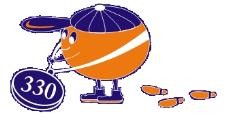 02-796 Warszawa, ul. Mandarynki 1Tel.: 22 259 40 80sp330.ursynow.warszawa.pl,                                    e-mail: sp330@eduwarszawa.pl


PRZEMOC RÓWIEŚNICZA POZA TERENEM SZKOŁYCel: Procedura określa postępowanie nauczycieli/pracowników szkoły w sytuacji powzięcia informacji o wystąpieniu przemocy rówieśniczej poza terenem szkoły. Za przemoc rówieśniczą rozumie się akty agresji ucznia lub grupy uczniów w stosunku do innego ucznia lub grupy uczniów. Charakteryzuje ją intencjonalność i nierównowaga sił. Przemoc rówieśnicza może przyjmować formy fizyczne (np. bicie, popychanie, wymuszenia, niszczenie rzeczy itd.), słowne (np. przedrzeźnianie, wyśmiewanie, obgadywanie, groźby itp.), emocjonalne (np. wykluczanie z grupy, manipulowanie relacjami, obraźliwe gesty i miny itd.) lub wirtualną – tzw. cyberprzemoc (słowne i emocjonalne krzywdzenie, niszczenie pozytywnego wizerunku osoby i naruszenie dobrego imienia poszkodowanych w Internecie).1.Nauczyciel lub inny pracownik szkoły, rodzic lub inna osoba, która powzięła informację o stosowaniu przemocy rówieśniczej uczniów szkoły wobec siebie poza terenem szkoły powiadamia o tym fakcie Dyrektora i pedagoga.2.Dyrektor, pedagog lub inna osoba wskazana przez nich (nauczyciel, wychowawca, psycholog) zbiera informacja od ucznia poszkodowanego i/lub jego rodziców i udziela  uczniowi wsparcia w miarę jego potrzeb.3.O ile jest możliwa identyfikacja (imię, nazwisko, klasa) uczniów wskazanych przez pokrzywdzonego, Dyrektor lub pedagog wzywa do szkoły ich rodziców, by poinformować ich o zgłoszonej sytuacji i dalszym postępowaniu. W rozmowie uczestniczą wychowawca, nauczyciele, specjaliści.4.Dyrektor, pedagog i/lub inne osoby (nauczyciel, wychowawca, psycholog) przeprowadzają rozmowę z uczniami wskazanymi przez poszkodowanego. Rodzice uczniów decydują, czy chcą być obecni przy tej rozmowie.5.Wychowawca, nauczyciele, pedagog, psycholog lub zespół osób podejmują działania mające zapobiegać powtórzeniu się stosowania przemocy rówieśniczej przez wyżej wymienionych uczniów.6.Dyrektor sporządza pismo do Komendy Rejonowej Policji Wydziału ds. Nieletnich i Patologii o stosowaniu przemocy rówieśniczej i informuje o tym fakcie rodziców wyżej wymienionych uczniów.